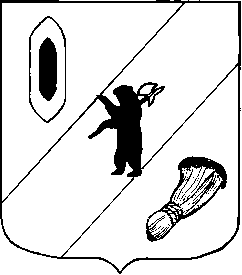 АДМИНИСТРАЦИЯ  ГАВРИЛОВ-ЯМСКОГОМУНИЦИПАЛЬНОГО  РАЙОНАПОСТАНОВЛЕНИЕ_________   № ________О признании утратившим силу постановления Администрации Гаврилов-Ямскогомуниципального районаот  02.11.2004 №1530В соответствии со статьей 26 Устава Гаврилов-Ямского муниципального района Ярославской области,АДМИНИСТРАЦИЯ  МУНИЦИПАЛЬНОГО  РАЙОНА  ПОСТАНОВЛЯЕТ:Признать утратившим силу постановление Администрации Гаврилов-Ямского  муниципального района от 02.11.2004 №1530  № 1530 «Об утверждении Порядка осуществления муниципального экологического контроля на территории   Гаврилов-Ямского муниципального округа».2. Контроль за исполнением настоящего постановления возложить на  заместителя Главы Администрации Гаврилов-Ямского муниципального района Таганова В.Н.3. Постановление опубликовать в районной массовой газете «Гаврилов-Ямский вестник» и разместить его на официальном сайте Администрации Гаврилов-Ямского муниципального района.4. Постановление вступает в силу с момента официального опубликования.И.о. Главы Администрациимуниципального района			                                       А.А. Забаев